Find the absolute value.1.  |3 - 4i|			2.  |-6 - 7i|			3.  |8i|				4.  |i500|Represent the complex number geometrically.5.  4+2i					          6.  2i(2 + 3i)				     7.  (1 + i)2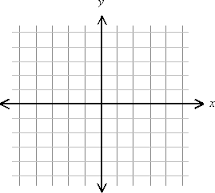 Express the complex number in trigonometric form with 0 ≤ θ ≤ 2π.8.  1 - i						9.  -4 + 4i                                                  10.  2 + 2i11.  -4 - 4i                                                              12.  -20i				      13.  12Express in the form a + bi, where a and b are real numbers.14.  4(cos  + i sin )                                          15.  6(cos  + i sin )                           	16.  5(cos π + i sin π)17.   cis (tan-1  )                   		18.  cis [tan-1 (-)]			19.   cis (tan-1 3)Use trigonometric forms to find z1z2 and z1/z2.20.  z1 = -1 + i,     z2 = 1 + i		21.  z1 = -2 - 2 i,     z2 = 5i  The trigonometric form of complex numbers is often used by electrical engineers to describe the current I, voltage V, and impedance Z in electrical circuits with alternating current.  Impedance is the opposition to the flow of current in a circuit.  The relationship among these three quantities is I = V/Z.  Approximate the unknown quantity, and express the answer in rectangular form to two decimal places. 22.  (Finding voltage)  I = 10 cis 35°,    Z = 3 cis 20°23.  (Finding impedance)  I = 8 cis 5°,     V = 115 cis 45° 